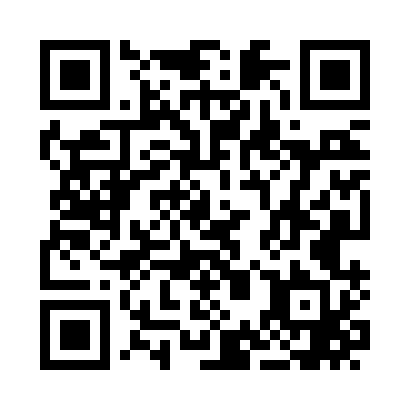 Prayer times for Angels Grove, Utah, USAWed 1 May 2024 - Fri 31 May 2024High Latitude Method: Angle Based RulePrayer Calculation Method: Islamic Society of North AmericaAsar Calculation Method: ShafiPrayer times provided by https://www.salahtimes.comDateDayFajrSunriseDhuhrAsrMaghribIsha1Wed5:026:271:265:178:259:512Thu5:016:261:265:188:279:523Fri4:596:251:265:188:289:534Sat4:586:241:265:188:299:555Sun4:566:221:265:188:309:566Mon4:546:211:265:198:319:587Tue4:536:201:265:198:329:598Wed4:516:191:265:198:3310:009Thu4:506:181:255:208:3410:0210Fri4:486:171:255:208:3510:0311Sat4:476:161:255:208:3610:0512Sun4:466:151:255:208:3710:0613Mon4:446:141:255:218:3810:0714Tue4:436:131:255:218:3910:0915Wed4:426:121:255:218:3910:1016Thu4:406:111:255:218:4010:1117Fri4:396:101:255:228:4110:1318Sat4:386:091:265:228:4210:1419Sun4:376:081:265:228:4310:1520Mon4:356:081:265:238:4410:1721Tue4:346:071:265:238:4510:1822Wed4:336:061:265:238:4610:1923Thu4:326:051:265:238:4710:2024Fri4:316:051:265:248:4810:2125Sat4:306:041:265:248:4810:2326Sun4:296:031:265:248:4910:2427Mon4:286:031:265:248:5010:2528Tue4:276:021:265:258:5110:2629Wed4:266:021:275:258:5210:2730Thu4:266:011:275:258:5210:2831Fri4:256:011:275:268:5310:29